Welcome to the MKG Computer Lab!Here’s what we’re doing this year.All grade levels focus on these two main ideas:Internet Safety and Digital CitizenshipTyping and Keyboarding SkillsEach grade also focuses on one more idea:Grade 1: Preliminary computer skillsGrade 2: Preliminary research & artifact creation & applied computer skillsGrade 3: Guided research and artifact creationGrade 4: Guided research & independent artifact creationGrade 5: Independent research and artifact creationWebsites your students are using:classroom.google.com (assignments)typing.com (lessons and games)sos.fbi.gov (grs. 3-5 safety training)prodigygame.com/play (math game)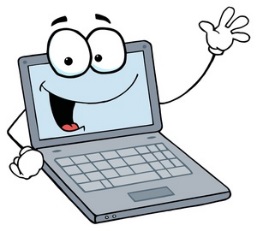      My website:MKGtechlab.weebly.com     My email:LSteinberg@middleboro.k12.ma.usWelcome to the MKG Computer Lab!Here’s what we’re doing this year.All grade levels focus on these two main ideas:Internet Safety and Digital CitizenshipTyping and Keyboarding SkillsEach grade also focuses on one more idea:Grade 1: Preliminary computer skillsGrade 2: Preliminary research & artifact creation & applied computer skillsGrade 3: Guided research and artifact creationGrade 4: Guided research & independent artifact creationGrade 5: Independent research and artifact creationWebsites your students are using:classroom.google.com (assignments)typing.com (lessons and games)sos.fbi.gov (grs. 3-5 safety training)prodigygame.com/play (math game)     My website:MKGtechlab.weebly.com     My email:LSteinberg@middleboro.k12.ma.usWelcome to the MKG Computer Lab!Here’s what we’re doing this year.All grade levels focus on these two main ideas:Internet Safety and Digital CitizenshipTyping and Keyboarding SkillsEach grade also focuses on one more idea:Grade 1: Preliminary computer skillsGrade 2: Preliminary research & artifact creation & applied computer skillsGrade 3: Guided research and artifact creationGrade 4: Guided research & independent artifact creationGrade 5: Independent research and artifact creationWebsites your students are using:classroom.google.com (assignments)typing.com (lessons and games)sos.fbi.gov (grs. 3-5 safety training)prodigygame.com/play (math game)     My website:MKGtechlab.weebly.com     My email:LSteinberg@middleboro.k12.ma.usWelcome to the MKG Computer Lab!Here’s what we’re doing this year.All grade levels focus on these two main ideas:Internet Safety and Digital CitizenshipTyping and Keyboarding SkillsEach grade also focuses on one more idea:Grade 1: Preliminary computer skillsGrade 2: Preliminary research & artifact creation & applied computer skillsGrade 3: Guided research and artifact creationGrade 4: Guided research & independent artifact creationGrade 5: Independent research and artifact creationWebsites your students are using:classroom.google.com (assignments)typing.com (lessons and games)sos.fbi.gov (grs. 3-5 safety training)prodigygame.com/play (math game)     My website:MKGtechlab.weebly.com     My email:LSteinberg@middleboro.k12.ma.us